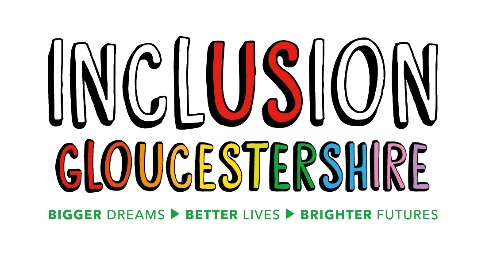 We are looking for a range of people to join our newOliver McGowan Mandatory Training TeamThis is a new partnership project with Gloucestershire Health and Care Foundation Trust to deliver mandatory training about learning disabilities and autism to health and social care staff. This is funded by Health Education England and part of a national one year trial: https://www.hee.nhs.uk/news-blogs-events/news/partners-announced-deliver-oliver-mcgowan-mandatory-learning-disability-autism-training-all-healthInclusion Gloucestershire will make sure that the training is designed and delivered with Experts by Experience, who live with a learning disability or autism. The training will include:Learning disability awarenessUnderstanding autismReasonable adjustmentsSupporting people with mental health conditionsCommunicationSupporting young people with a learning disability. We deliver training in really interesting ways that help people change their ways of thinking. This training will take place both through e-learning (online training) and through face to face training sessions to groups of up to 100 people.The training team for this project includes a Manager, a Coordinator and a team of Experts by Experience who will work together to design and deliver the training. Training Expert by Experience Job purpose: To work in a team to help design, and deliver really interesting training about learning disabilities and autism. This role is for someone with lived experience of a learning disability or autism.Hours and pay:Hours:	zero hours, estimated at approximately 8-12 hours per month (there may be flexibility if you would like to do less)Contract:	Fixed term until late 2021/early 2022 (TBC)Pension:                  	IG operates the NEST pension scheme and will contribute 3% subject to qualifying statusSalary:		£17004 pro rata (£8.72 per hour)___________________________________________________________________All posts will involve some working from home and from:2 St Michaels Court, St Michaels Square, Gloucester, GL1 1JB and all posts have a holiday entitlement of 28 days + bank holidays pro rata.All posts will involve travel around the county to deliver training sessions.For individuals wanting more information on any of these jobs, or an application form please contact viccil@inclusion-glos.org (Vicci).You can also request a job  pack by phone (01452 234003).Dates:We are accepting applications on a rolling basis until 28th February 2021.